                                                    Irish Table Tennis Association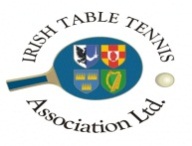 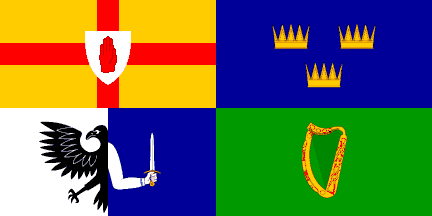         CONNACHT BRANCHPLAYERS CAN ENTER UP TO TWO EVENTS U10/12 or U12/14 or U14/17 or U17/U19ENTRY FEES: ONE EVENT €9 - TWO EVENTS €14CLUB/SCHOOL...................................................................................................................................................CONTACT PERSON...........................................................................................................................................EMAIL ADDRESS..............................................................................................................................................TEL NO.......................................................................................................ENTRY FEE...................................Entry Forms and Cheques (crossed) returned to:Niall O’Flaherty  Glenascaul, Oranmore ,Co. GalwayCheques should be made payable to Connacht Table TennisEntry Forms by email: Regulation 12 applies to Entry Forms accepted by email: nialloflaherty@gmail.com  CONNACHT JUNIOR RANKING EVENT – ROUND ONESunday 28th September 2014BREFFY SPORTS ARENA THIS IS THE FIRST JUNIOR RANKING EVENT 2014 / 2015 SEASONCLOSING DATE FOR ENTRIES TUESDAY 23RD SEPTEMER 2014TOURNAMENT  ENTRY  FORM – PLEASE CIRCULATE WIDELYMORNING9.30amUnder 10sUnder 14sUnder 19sAFTERNOON2.00pmUnder 12sUnder 17sNameBoy/GirlDate of BirthU10U12U14U17U19